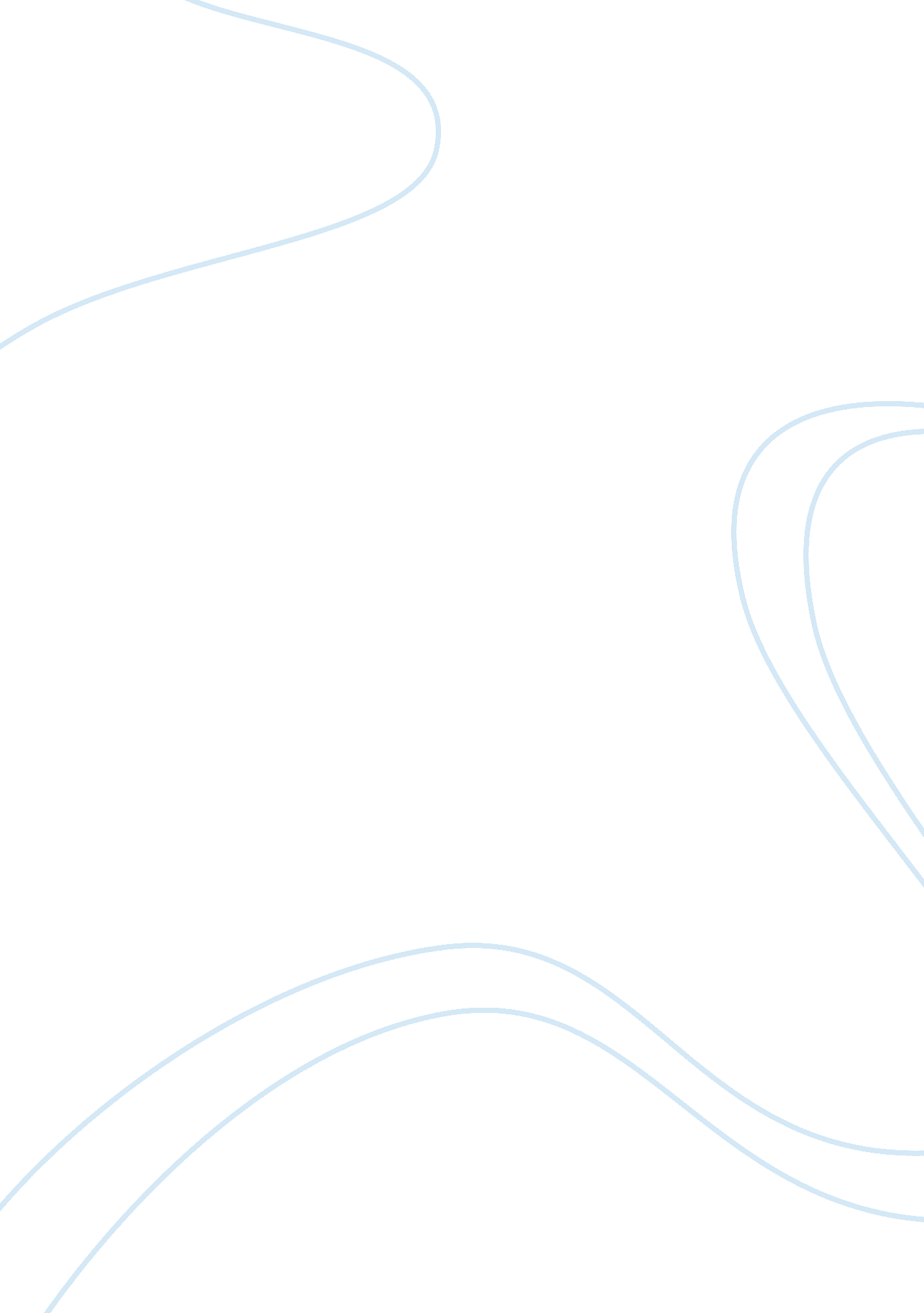 Good example of research on human subjects essayExperience, Peace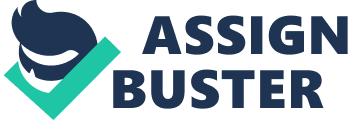 - Anthropology by definition is the study of human beings present and past life with an intent of deducing ways of evading problem and ensure development of the human population. 
- In respect to the main objective of anthropology research done in this field ought to ensure that humane methods of conducting the same are well adhered to. 
- Conflicting to what ought to be the essence of anthropological research are the presentation of inhuman experiments, one example of this is that of Guatemala that entailed using prisoners as subjects for testing the effectiveness of penicillin in treating syphilis. 
- Other anthropological experiments can be justified by the researchers but from a critical perspective it is inhuman. A good example of this is the experiment that was conducted post the Second World War, the subjects who were then angry near to starving were used as subjects for anthropological research a fact that is against ethics on humanitarian grounds. 
- Other than technically playing with human lives, some anthropological research have been established to meddle with the peace of the death. Though the outcome of conducting the experiment for instance that which entailed collecting bones from Ontario is beneficial to the medical field, it is ostensible that the families and relatives of the death will not be in a total peace 
- Though many researchers inflict pain to others and sometimes cross boundaries in an effort to benefit themselves, it is important to acknowledge the efforts of some researchers and organisations that work to uphold ethical standards of research in the field of anthropology. A good example of such an organizations is Institutional Review Board (IRB). 
- Researchers ought to restrict their freedom and uphold ethical considerations in their field as defined by organizations that include IRB. Those who go against the policies put forward should face punitive measures accordingly 
- With a particular focus on US and Canada IRB should establish ethical frameworks under which researchers ought to closely relate to when conducting research. 